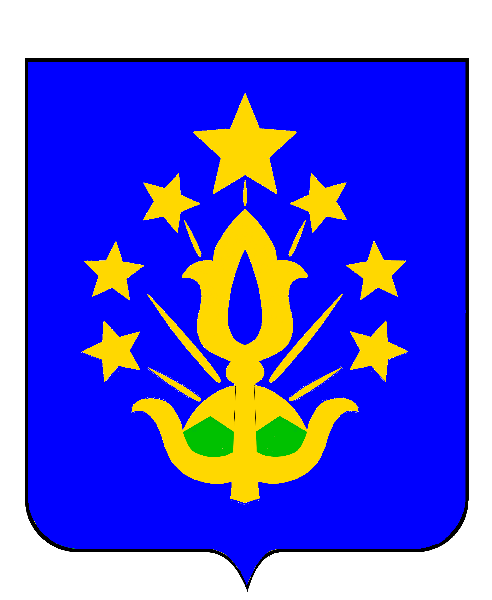 ИТОГИсоциально-экономического развитиямуниципального образования«Шовгеновский район»за 2022 года. Хакуринохабль2023 гВведениеОсновной целью деятельности органов местного самоуправления муниципального образования «Шовгеновский район» является улучшение условий жизни населения, обеспечение положительной динамики социального развития района, достижение устойчивых темпов экономического роста. Исходя из этого, работа администрации МО «Шовгеновский район» 
в отчетном периоде 2022 года была направлена на решение задач в области укрепления экономического потенциала муниципального образования, повышения качества и доступности муниципальных услуг на основе развития социальной инфраструктуры, рационального использования бюджетных средств, муниципального имущества и земельных ресурсов. В районе устойчиво функционировали все системы жизнеобеспечения
и инфраструктуры, в полном объеме предоставлялись услуги в сфере образования, здравоохранения, культуры, оказывалась адресная социальная поддержка населению.Достигнуты положительные результаты в работе сельскохозяйственных предприятий.Особое внимание уделялось обеспечению безопасности жизнедеятельности граждан и укреплению правопорядка, а также созданию оптимальных условий для занятий физкультурой и спортом.Проводилась работа по достижению целевых показателей в соответствии 
с майскими указами Президента Российской Федерации.ПромышленностьОбщий объем промышленного производства за январь - декабрь 2022 года составил 151824,8 тыс. рублей. Выполнение объемов производства промышленной продукции, в сравнении с прогнозными показателями за 2022 год характеризуется следующими показателями: Таблица 1 (тыс. руб.)Прогнозные показатели 2022 года промышленными предприятиями всех форм собственности выполнены на 789,2 %, темп роста в сравнении с 2021 годом  превышающий в 12,4 раза. С января 2022 года ООО «Адыгея-Паркет» занимается производством инженерной доски. Объем отгруженной продукции по ООО «Адыгея-Паркет» составил 12633,9 тыс. рублей  при темпе роста 136 %.  Подсобным предприятием АО «Шовгеновский ДРСУ» за  2022 год произведено  гравийно-песчаной смеси и асфальта на сумму 737119 тыс. рублей. Отгружено  асфальта на сумму 73241 тыс. рублей в количестве 18273,5 тонн и на сумму 470,9 тыс. рублей гравия и щебня в количестве 2468,4 куб. м. Прогнозные показатели перевыполнены в 15 раз.В 2022 году начал работу по производству и розливу концентрированного сока ООО Пищекомбинат «Шовгеновский». За отчетный период реализовано 1528,6 тысяч условных банок концентрированного сока на сумму 65479 тыс. рублей. Прогнозные показатели выполнены на 719,5 %. Сельское хозяйствоРастениеводство. В Шовгеновском районе работают 9 коллективных хозяйств (ООО) и 142 крестьянских фермерских хозяйств. Пашня занимает 33189 га площади. Агропромышленный комплекс района наращивает производство объемов сельскохозяйственной продукции.    На территории муниципального образования «Шовгеновский район»  в настоящее время нет ни одного гектара неиспользуемой пашни. Район ежегодно занимает лидирующие позиции по урожайности зерновых, а также масличных культур. Следует отметить, что расширяется и ассортимент культур. На полях района выращивается около 32 сортов озимой пшеницы, 17 сортов озимого ячменя, 24  гибридных сортов подсолнечника, 22 сорта и гибрида кукурузы на зерно. Элитными семенами  засеяно 9535 га, что составляет 59 %  от посеянных озимых зерновых культур.Под урожай 2022 года было посеяно 18809 га озимых зерновых и зимующих культур. Посеяно яровых зерновых 3319 га, в том числе овса – 40 га, риса – 229 га, кукурузы на зерно – 3050 га. Сохранилось озимых зерновых по хозяйствам всех форм собственности 18809 га, в том числе озимой пшеницы – 14505 га, озимого ячменя – 1733 га, тритикале – 50 га, рапса – 2521  га. 	Посеяно технических культур 11724 га, в том числе подсолнечника – 8941 га, конопли – 30 га, сои – 232 га, рапса – 2521 га. Картофель и овощи  были размещены на площади 63 га, в том числе:   картофель  – 30 га, капуста  – 4 га, лук – 3 га, тыква – 26 га. Бахча продовольственная  занимала 505 га. 	Площадь кормовых культур составляла 1290 га, в том числе многолетних трав текущего года – 30 га, однолетних трав – 6 га, многолетних трав прошлых лет – 1254 га.	Подкормлено минеральными удобрениями озимых зерновых и зимующих культур всего 18809 га, в том числе озимой пшеницы – 14505 га, озимого ячменя – 1733 га, тритикале – 50 га, рапса – 2521 га. Внесено удобрений около 4500 тонн. Проведена химическая прополка на всей площади озимых зерновых культур. Убрано озимых зерновых на площади 16288 га, в том числе  озимой пшеницы – 14505 га, озимого ячменя  – 1733 га, тритикале – 50 га. Валовой сбор и урожайность по озимым составила 86020 т  и 52,8 ц/га соответственно, в том числе озимой пшеницы – 76877 т  (53,0 ц/га), озимого ячменя 8888 т  (51,3 ц/га), тритикале – 255 т (51,0 ц/га). Озимый рапс убран на площади 2521 га. Валовой сбор составил  6654 т при урожайности 26,4 ц/га.   Кукуруза убрана на площади 3050 га, валовой сбор составил 17690 т при урожайности 58,0 ц/га.  Овес убран на площади 40 га, валовой сбор составил 120 т, урожайность – 30,0  ц/га. Рис убран на площади 229 га, валовой сбор составил 1001 т, урожайность составила 43,7 ц/га. Подсолнечник убран на площади 8941 га, валовой сбор составил  18370 т, урожайность составила  20,5 ц/га.   Овощи убраны на площади 33 га, овощей собрано – 424 т. Картофель убран на площади 30 га. Валовой сбор составил 230 т при урожайности 76,6 ц/га.Под урожай 2023 года посеяно озимых зерновых и зимующих культур 17791 га, в том числе озимой пшеницы – 14750 га, озимого ячменя – 1650 га, озимый рапс на зерно – 1341 га, тритикале – 50 га. Озимые посеяны в оптимальные сроки сева и состояние на данных площадях хорошее, озимые находятся в стадии кущения.   Для весенней подкормки завезено 4250 т аммиачной селитры, что составляет 103 % от потребности.        Животноводство. Животноводы района ежегодно добиваются неплохих результатов. На 1 января 2023 года во всех категориях хозяйств   района содержится 5359 голов КРС, в том числе 2518 голов коров, овец  10194 голов, свиней 3692 голов и птицы  101640 голов.  Произведено мяса в живом весе 1933,3 т, что меньше уровня прошлого года на 61,3 т.  Произведено молока 15650 т, что меньше  уровня прошлого года на 107,4 т. Произведено 4700 тыс. штук яиц, что на 66 тыс. штук больше, чем в 2021 году.  Надой на одну фуражную корову за 2022 год составил 6215 кг, что больше на 663 кг  в сравнении с 2021 годом.	В 2022 году в сельхозпредприятиях и крестьянских хозяйствах  родилось 186 голов телят, что составляет 97,4 % к аналогичному периоду прошлого года. Родилось живых поросят 4126 голов. Родилось ягнят 734 головы, выход от 100 маток составил 75 %.  За отчетный год стоимость валовой продукции сельского хозяйства  
в действующих закупочных ценах составила 3839,7 млн. рублей. За 2022 год хозяйствами района приобретено 12 единиц новой сельскохозяйственной техники, в том числе 1 комбайн и 11 тракторов. Получено бюджетных субсидий сельхозтоваропроизводителями  района 
в сумме 49,7 млн. рублей, в том числе на: -возмещение части затрат связанных с развитием сельскохозяйственного производства 20,16 млн. рублей; -закладка и уход за многолетними насаждениями 1,5 млн. рублей;-реализация мероприятий по развитию мелиорации земель сельскохозяйственного назначения 5,5 млн. рублей;  -субсидии на возмещение производителям зерновых культур части затрат на производство и реализацию зерновых культур 13,7 млн. рублей; -субсидии на возмещение части затрат на приобретение крупного рогатого скота молочного направления 1,2 млн. рублей; -возмещение части затрат, связанных с проведением агротехнологических работ 5,05 млн. рублей;  -возмещение части затрат на поддержку элитного семеноводства 1,13 млн. рублей;  -возмещение части затрат на развитие мясного животноводства 1,4 млн. рублей.  В 2022 году по программе «Агростартап» 6 главами КФХ получено грантов на сумму 9,4 млн. рублей.  Малый бизнес На территории Шовгеновского района зарегистрировано 31 малое предприятие, где занято 257 человек. Кроме того зарегистрировано 
351 индивидуальных предпринимателей. Численность работников у индивидуальных предпринимателей составляет 316 человек.     Учитывая темпы развития и вклад малого бизнеса в экономику района, поддержка малого и среднего предпринимательства признана одним 
из приоритетных направлений ускорения экономического роста и социального развития муниципального образования.   Работа администрации МО "Шовгеновский район" в области содействия предпринимательским структурам в 2022 году осуществлялась в рамках "Программы поддержки малого, среднего и социального предпринимательства муниципального образования "Шовгеновский район" на 2015-2025 годы". 	Основной целью Программы является  ликвидация препятствий для предпринимательской деятельности, формирование эффективной конкурентной рыночной среды, развитие инфраструктуры бизнеса, расширение доступа к финансовым ресурсам, максимальное привлечение предпринимателей и малых предприятий к выполнению муниципального заказа. Администрация МО «Шовгеновский район» во взаимодействии с Министерством экономического развития и торговли Республики Адыгея, а также Центром поддержки предпринимательства Республики Адыгея проводил для начинающих предпринимателей консультационные мероприятия, семинары с разъяснением основ предпринимательской деятельности, законодательства в области малого и среднего бизнеса. Информация о мерах поддержки субъектов МСП систематически размещалась на официальном интернет-сайте администрации МО «Шовгеновский район», также освещалась в местных СМИ района.По линии министерства экономического развития и торговли Республики Адыгея в соответствии с постановлением кабинета Министров Республики Адыгея № 237 от 30 сентября 2022 г. «О порядке предоставления из республиканского бюджета Республики Адыгея грантов в форме субсидий субъектам малого и среднего предпринимательства, включенным в реестр социальных предпринимателей, и (или) субъектам малого и среднего предпринимательства, созданным физическими  лицами в возрасте до 25 лет включительно» в 2022 году двум молодым предпринимателям из Шовгеновского района была предоставлена грантовая поддержка на общую сумму 1 млн. рублей (по 500 тыс. руб. каждому предпринимателю).За отчетный период микрокредитной организацией «Фонд поддержки предпринимательства Республики Адыгея» 17 субъектам МСП из Шовгеновского района выдано микрозаймов на общую сумму 35 млн. 550 тыс. рублей. В сравнении с 2021 годам количество получателей увеличилось на 8 субъектов, на сумму 18 млн.550 тыс. рублей.ТорговляПродолжается качественное развитие предприятий и организаций потребительского рынка.   Состояние потребительского рынка муниципального образования стабильное, имеющее перспективы динамичного развития. Торговля стала конкурентной, не испытывающей товарного дефицита. Следует отметить, 
что после количественного насыщения на потребительском рынке начинается период качественных преобразований.   На территории МО «Шовгеновский район» функционирует 116 объектов потребительского рынка, в том числе объектов розничной торговли – 101 точка, общественного питания – 6 точек, бытового обслуживания – 9 предприятий.  Торговля продолжает приобретать все более цивилизованный вид, повысился технический уровень торгового обслуживания, возросло число предприятий, отвечающих современным требованиям. Совершенствовалось оформление фасадов зданий магазинов, облагораживались прилегающие территории, начали использоваться современные строительные материалы. 	  В целях обеспечения населения района социально-значимыми продовольственными товарами, администрацией проводятся мероприятия 
по стабилизации цен. Руководителям торговых предприятий всех форм собственности рекомендовано придерживаться 10-процентной торговой надбавки на социально-значимые продовольственные товары указанной категории. В этих же целях центральной части районного центра (территория старого рынка) действует торговая площадка, где еженедельно, каждый четверг, организована ярмарочная торговля.  В 2022 году проведено 52 ярмарки.Инвестиции и средства, вложенные в социально-экономическое развитие Шовгеновского района, благоустройство территорий Важнейшей задачей в развитии экономики района является мобилизация всех источников  формирования инвестиций, в том числе за счет средств  предприятий. В отчетном году на реализацию мероприятий муниципальной целевой программы «Устойчивое развитие сельских территорий на 2014-2017 годы и на период до 2024 года» в рамках госпрограммы «Комплексное развитие сельских территорий»  в 2022 году освоено 502 млн. 993 тыс. рублей, в том числе:- строительство водопроводных сетей аула Джерокай и хутора Свободный Труд на сумму 45 млн. 3 тыс. рублей;- строительство системы водоснабжения в хуторах Орехов, Тихонов, Пентюхов, Чикалов (1 этап) на сумму 9 млн. 854 тыс. рублей;- строительство  детской площадки в ауле Кабехабль на сумму 1 млн. 28 тыс.  рублей;- подъездная дорога к МБДОУ № 2 «Бэрэчэт» в границах Джерокайского сельского поселения на сумму 29 млн. 559 тыс. рублей;- капитальный ремонт здания МБОУ  СОШ № 1 а. Хакуринохабль на сумму 74 млн. 414 тыс. рублей;- капитальный ремонт МБУК  «Районный межпоселенческий центр народной культуры аула Хакуринохабль на сумму 55 млн. 660 тыс. рублей; - строительство детского сада на 120 мест в поселке Зарево на сумму 111 млн. 982 тыс. рублей;    - строительство детского сада на 120 мест в ауле Пшичо на сумму 135 млн. 924 тыс. рублей;-строительство СДК в ауле Хатажукай на сумму 39 млн. 272 тыс. рублей.В рамках  проекта «Создание условий для занятий физической культурой и спортом в общеобразовательных организациях, расположенных в сельской местности» и в  рамках реализации федерального проекта «Успех каждого ребенка» национального проекта «Образование» сделан капитальный ремонт:  - спортзала  МБОУ  СОШ № 9  х. Тихонов на сумму 1,3 млн. рублей; - ремонт МБОУ СОШ № 5  п. Зарево на сумму 15,3 млн. рублей.В 2022 году в рамках мероприятий муниципальной программы «Формирование современной городской среды на 2018-2024 годы» освоено  3,4 млн. рублей на благоустройство общественной территории парка имени М. Шовгенова в а. Хакуринохабль (3 этап).   В рамках реализации национального проекта «Демография» по направлению «Создание мест для детей в возрасте от 1,5 д 3 лет в образовательных организациях, осуществляющих образовательную  деятельность по образовательным программам дошкольного образования» строится детский сад в х. Тихонов на 120 мест.  В 2022 году финансирование составило 98,5 млн. рублей. Также в 2022 году в здании музея Дом 1 съезда Советов Адыгеи был проведен капитальный ремонт всего здания площадью 229,2 кв. м. за счет средств республиканского и местного бюджета  на сумму 8614,5 тыс. руб. как субсидия местным бюджетам на ремонт зданий, помещений муниципальных учреждений культуры.В 2022 году в рамках государственной программы «Комплексное развитие сельских территорий» получены средства на строительство ФАПа в ауле Кабехабль на сумму 12,8 млн. рублей и строительство ветеринарного участка  на сумму 14,4 млн. рублей.В отчетном году инвестиции в основной капитал по предприятиям  Шовгеновского района, по оперативным данным, составили 204,6 млн. рублей.                                                               Администрациями сельских поселений в 2022 году проведен значительный объем работ в плане благоустройства населенных пунктов. На реализацию мероприятий по обустройству населенных пунктов за 2022 год направлено 15 млн. 299 тыс. 500 рублей  за счет районного бюджета, бюджетов сельских поселений, а также внебюджетных источников, в том числе:         -  6900,9 тыс. рублей – на ремонтно-строительные работы дорог, мостов;-  2467,4  тыс. рублей – на освещение улиц и замену уличных светильников; -  566,8 тыс. рублей – на ремонт и реконструкцию водопроводных сетей;- 3344,5 тыс. рублей – на благоустройство территорий, приобретение игровых площадок, ремонт административных зданий;           -  2019,9 тыс. рублей – прочее (обработка пастбищ, ликвидация несанкционированных, ремонт нежилого помещения, содержание памятников погибшим воинам и т. д.).Инвестиционная политика и в дальнейшем будет направлена на повышение жизненного уровня населения района путем увеличения капитальных вложений из бюджетов всех уровней и привлечения иных внебюджетных средств в объекты социальной и производственной сферы. Общая сумма планируемых вложений в 2023 году составит 560,8 млн.   рублей, в том числе по программе КРСТ:- завершение строительства детского сада на 120 мест в поселке Зарево на сумму 93,4 млн. рублей;    - завершение строительства детского сада на 120 мест в ауле Пшичо на сумму 108,8 млн. рублей;- завершение строительства СДК в ауле Хатажукай на сумму 32,6 млн. рублей;- реконструкция «Подъездная автомобильная дорога от хутора Свободный Труд Шовгеновского района до СТФ ООО "Премиум"» на сумму 173,9 млн. рублей;- реконструкция подъездной автодороги в ауле Хакуринохабль к ДОУ  № 1 "Насып" на сумму 56,2 млн. рублей;- реконструкция подъездной автодороги в а. Хакуринохабль, по ул. Гагарина, протяженность – 1,4 км на сумму 95,9 млн. рублей.По государственной программе РФ «Развитие образования» будет проведен капитальный ремонт:- МБОУ СОШ № 8 х. Чернышев на сумму 26,4 млн. рублей;- МБОУ СОШ № 9 х. Тихонов  на сумму 24,9 млн. рублей.В рамках госпрограммы «Формирование современной городской среды» на период 2018-2024 годы» планируется:- благоустройство внутридомовой территории многоквартирных домов по адресам: ул.  Шовгенова, 23, ул. Тургенева, 37, ул. Курганная, 1  аула Хакуринохабль на сумму 4,5 млн. рублей.Администрация МО «Шовгеновский район» в целях привлечения инвестиций в район сформировала 9 инвестиционных площадок. В частности это строительство тепличного комплекса, строительство мега-фермы на 1200 голов КРС, строительство автозаправочного комплекса и станции,  технического обслуживания, под строительство цеха по розливу питьевой воды, строительство завода нерудных материалов, строительство центра оптово-розничной торговли с первичной переработкой, глубокой заморозкой, упаковкой сельскохозяйственной продукции и т.д.  Все они размещены на официальном сайте администрации, а также направлены в Министерство экономического развития и торговли Республики Адыгея для представления на ежегодном инвестиционном форуме в г. Сочи.Жилищная политикаВ 2022 году по федеральной целевой программе «Обеспечение жильем молодых семей» государственной программы Российской Федерации «Обеспечение доступным и комфортным жильем и коммунальными услугами граждан Российской Федерации»  14 молодым семьям за счет средств федерального, республиканского и районного бюджетов выдано 7 млн. 144 тыс. рублей (в том числе из районного бюджета выделено 1 млн. 997 тыс. 500 рублей).Образование	Общая характеристика	Эффективность любой деятельности целесообразно оценивать с позиции достижения стоящих перед системой образования целей и задач, которые  определены в муниципальной  программе «Развитие образования в муниципальном образовании «Шовгеновский район" на 2014-2025 годы». Начиная с 2019 года перспективы развития системы образования рассматривались в основном, в контексте национального проекта "Образование" и  внимание муниципальной системы образования акцентировалось на обеспечении достижения показателей и результатов региональных проектов  национального проекта "Образование" «Современная школа», «Успех каждого ребенка», «Поддержка семей, имеющих детей», «Цифровая образовательная среда», «Учитель будущего», «Социальная активность»,  нацеленных на реализацию  4 основных направлений развития системы образования: обновление его содержания, создание необходимой современной инфраструктуры, подготовка соответствующих профессиональных кадров, их переподготовка и повышение квалификации, а также создание наиболее эффективных механизмов управления этой сферой. 	Решение задач, стоящих перед муниципальной системой образования, осуществляется всеми организациями, входящими в ее структуру. По состоянию на 01 января 2023 года в системе образования муниципального образования "Шовгеновский район", в отношении которых управление образования администрации муниципального образования "Шовгеновский район" осуществляет полномочия учредителя, функционируют: 1) 4 дошкольные образовательные организации, общее количество воспитанников составляет 378 детей;2) 12 образовательных организаций, реализующих основные общеобразовательные программы начального общего, основного общего и среднего общего образования, в которых  общее количество обучающихся составляет 1650;3) 2 организации дополнительного образования детей, количество обучающихся составляет 1393.	Дошкольное образованиеОхват детей образованием – важный показатель его доступности. Охват детей от 0 до 7 лет дошкольным образованием составляет 49 %.  Всего детей от 0 до 7 лет – 845, из них получают дошкольное образование 414 детей, из которых 372 – в детских садах, 36 детей в группах предшкольной подготовки в образовательных организациях (школах), 6 детей  в одной образовательной организации с группами дошкольного образования.Принимая во внимание, что ограничение доступа к дошкольному образованию выступает фактором социальной уязвимости  детей, не получающих дошкольное образование, их недостаточную подготовленность к получению образования в школе, решается проблема отсутствия дошкольных образовательных организаций:- в рамках реализации национального проекта «Демография» по направлению «Создание мест для детей в возрасте от 1,5 д 3 лет в образовательных организациях, осуществляющих образовательную  деятельность по образовательным программам дошкольного образования» строится детский сад в х. Тихонов на 120 мест;- в рамках реализации государственной программы Министерства сельского хозяйства и продовольствия Республики Адыгея  «Комплексное развитие сельских территорий», в рамках муниципальной программы «Устойчивое развитие сельских территорий» строится детский сад в п. Зарево на 120 мест и детский сад в а. Пшичо на 120 мест.Доступность дошкольного образования для детей от 0 до 7 лет определяется соотношением   детей, находящихся в очереди на получение мест в детских садах (17) и общей численностью   детей от 0 до 7 лет (845) и  составляет 96%. Очередность детей в возрасте от 3-х до 7 лет для определения в дошкольные образовательные организации района отсутствует. Актуального спроса на выделение путевок в дошкольные образовательные организации детей от 0 до 3-х лет, стоящих в очереди – нет.Обеспечивается социальная поддержка при оплате за содержание детей в муниципальных дошкольных образовательных учреждениях отдельным категориям граждан: - на 18 детей, проживающих в малоимущих семьях, выплачена компенсация родительской платы, размер которой составил  15314,38 руб., - обеспечено бесплатное посещение  для  9 детей, на которое из муниципальных средств  направлено 52941 руб. - 137 родителям, имеющим трех и более несовершеннолетних  детей снижен размер родительской платы на  50%, на которое из муниципального бюджета направлены денежные средства в размере 477828 руб.  Сумма денежных средств, направленных из муниципального бюджета в дошкольные организации на питание из расчета 50 рублей в день на одного воспитанника составила 530769 руб.Общее образование (школы) Для обеспечения доступности и качества общего образования в 2022 году в муниципалитете функционировало 12 общеобразовательных   организаций, из которых 3 реализуют образовательные программы начального общего и  основного общего образования, 9 – образовательные программы начального общего, основного общего и среднего общего образования. 4 общеобразовательные организации являются малокомплектными (ОО №№ 8,11, 12,13). Общая численность обучающихся  в 2022 году  составила  1792. Охват детей в возрасте от 7 до 18 лет общим образованием составляет 92 %, 8 % детей до 18 лет продолжили обучение в средних профессиональных образовательных учреждениях. Из 12 общеобразовательных организаций в одной школе дети занимаются во вторую смену (20 обучающихся). Данное обстоятельство сложилось в силу того, что 2 учебных  кабинета переоборудованы в пищеблок и столовую в целях организации питания обучающихся. В перспективах развития муниципальной системы образования необходимо строительство пристройки из 4-х кабинетов к зданию школы в целях ликвидации второй смены.          Если говорить об общем состоянии зданий образовательных организаций, то в муниципальном образовании «Шовгеновский район» сегодня в капитальном ремонте нуждаются 7 школ района, которые по приоритетам расположены следующим образом: МБОУ КСОШ № 9 х. Тихонов, МБОУ СОШ № 8 х. Чернышев, МБОУ ООШ № 2 х. Дукмасов, МБОУ СОШ № 11 а. Пшизов, МБОУ ООШ № 12 х. Мамацев, МБОУ ООШ № 13 х. Михайлов, МБОУ СОШ № 6 а. Пшичо – это 58% от общего количества школ.  При относительно одинаковом состоянии приоритетными в очередности являются здания более ранней постройки. На 2023 год запланирован капитальный ремонт МБОУ КСОШ № 9 х. Тихонов, МБОУ СОШ № 8 х. Чернышев.	В 2020 году был проведен капитальный ремонт муниципального бюджетного общеобразовательного учреждения "Средняя общеобразовательная школа № 3" а. Джерокай в рамках программы "Устойчивое развитие сельских территорий". В рамках капитального ремонта обновлена и модернизирована школа. Проведенные работы позволили улучшить условия пребывания детей и сотрудников в школе. Помимо предоставления образования обучающимся, это также обязанность школы  – сделать процесс обучения максимально комфортным; это важный аспект качественного образования. Школьники с удовольствием занимаются в обновленных кабинетах, оснащенных новой, современной мебелью. Современное оборудование помогает детям получать качественное образование, а педагогическим работникам применять современные технологии на уроках и во внеурочной деятельности. 	В 2022 году в рамках государственной программы «Комплексное развитие сельских территорий» проведен капитальный ремонт в МБОУ СОШ № 1  а. Хакуринохабль на сумму 74 млн. 414 тыс. руб. Проведены общестроительные работы и приобретено необходимое оборудование.	В рамках реализации программы капитального ремонта школ «Модернизация школьных систем образования» в рамках государственной программы РФ «Развития образования» проведен капитальный ремонт МБОУ СОШ № 5 п. Зарево. Проведены строительные работы на сумму 16 млн. 292 тыс.  В целях обеспечения безопасности и защищенности объектов образования сформированы безопасные условия пребывания в образовательных организациях: системы оповещения и своевременности прохождения информации об угрозах экстремистского, террористического характера и возникновения ЧС, система оповещения и кнопки экстренного вызова «Тревожная кнопка», выведенные на централизованный пульт ЕДДС служб по единому номеру «112», находятся в рабочем состоянии. Во всех  образовательных организациях имеются ограждения, установлены и поставлены на обслуживание видеокамеры, пропускной режим обеспечивается вневедомственной охраной в 3 школах и в 1 дошкольном учреждении, а в остальных сторожевая охрана. Одним из ключевых требований обеспечения качества условий образовательного процесса  является обеспечение гигиенических условий (центральное отопление, канализация, водопровод). Значение этого  показателя по району составляет 100%.ПодвозОрганизован подвоз детей  в образовательные организации. 346 детей ежедневно подвозятся в образовательные организации по утвержденным маршрутам. Для организации перевозки детей используются школьный транспорт, осуществляющий подвоз детей в количестве 7 автобусов. Состояние маршрутов, по которым проходит подвоз школьников – хорошее, дороги асфальтированы. Обеспечена  безопасность перевозок. Автобусы своевременно проходят ежегодный технический осмотр и обслуживание. Водители школьного транспорта регулярно проходят предрейсовые, послерейсовые и медицинские осмотры, а также курсы по повышению квалификации водителей школьных автобусов. На всех школьных автобусах установлены тахографы.Доступная среда        Важным вопросом является создание условий в образовательных организациях для получения образовательных услуг лицами с ограниченными возможностями здоровья  и детьми-инвалидами. В рамках государственной программы «Доступная среда», начиная с 2011 года,  частично обеспечены материально-технические  возможности беспрепятственного доступа детей, обеспечены условия для соблюдения норм санитарно-бытовых условий в МБОУ СОШ № 4 а. Мамхег, МБОУ СОШ № 6 а. Пшичо, МБДОУ «Насып», «Дэхэбын», «Бэрэчэт». Детским  садом  «Насып» и детским садом «Дэхэбын»  приобретены  наборы развивающих игрушек, наборы психолога в комплекте с игротеками. Тем самым  созданы условия для организации занятий и внеклассной работы с использованием интерактивных форм деятельности детей, направленной на развитие творческого потенциала детей с ОВЗ. В 2020 году в МБДОУ "Бэрэчэт" проведены работы по архитектурной доступности: обустройство 2 пандусов с поручнями, установка во всех санузлах поручней, занижение уровня порогов дверей, обустройство стоянки для инвалидов (2 места), приобретено оборудование: стол психолога многофункциональный, развивающий набор (3 шт.)   В дополнение к ранее созданным условиям доступности детям-инвалидам и детям с ограниченными возможностями здоровья, приобретены и установлены мнемосхемы, тактильные указатели во всех 12 общеобразовательных организациях и 4 дошкольных организациях на общую сумму 227 200 руб. Во всех образовательных организациях имеются пандусы. В свете складывающейся ситуации  повышения количества детей с ограниченными возможностями здоровья в образовательных организациях (в школах – 39 детей с ОВЗ,  10 детей-инвалидов, в детских садах – 1 ребенок с ОВЗ и 2 ребенка-инвалида), необходимо обеспечить надлежащие кадровые условия для реализации рекомендаций, которые выдаются детям данной категории республиканской медико-психолого-педагогической комиссией. В детских садах  есть единицы психологов, но отсутствуют единицы логопедов, дефектологов. В школах имеются единицы педагогов - психологов. Только в трех  школах имеются логопеды, в четырех школах – социальные педагоги и в трех школах по совместительству работает педагог-дефектолог, что не достаточно для организации полноценной коррекционной работы с детьми с ОВЗ. Стоит задача обеспечить  наличие в  штатных расписаниях  всех образовательных организаций единиц психолога, логопеда, дефектолога, социального педагога, т.е. специалистов группы сопровождения. С 2020 года все 12 общеобразовательных организаций организовали горячее питание для  обучающихся 1-4 классов за счет федеральных средств в целях выполнения поручения Президента РФ касательно  того, что 100% обучающихся, получающих начальное общее образование в муниципальных образовательных организациях, должны получить  бесплатное горячее питание. Все 646 обучающихся 1 - 4 классов получают горячее питание, из них: - дети с ограниченными возможностями здоровья – 20;- дети-сироты – 6, - дети из многодетных семей – 297; - дети из семей, попавших в тяжелую жизненную ситуацию – 71; - дети из семей, чьи родители убыли в зону СВО – 11. 	Муниципалитетом обеспечивается также реализация дополнительных мер социальной поддержки в виде  обеспечения бесплатным питанием льготных категорий обучающихся 5–11 классов из различных социальных слоев и материального достатка за счет средств бюджета муниципального образования «Шовгеновский район».  664 обучающихся детей 5–11 классов (59%) получают горячее питание, из них:- дети с ОВЗ – 18; - дети-инвалиды – 4; - дети-сироты и дети, оставшиеся без попечения родителей – 67; - дети из многодетных семей – 430;- дети из семей, оказавшихся в трудной жизненной ситуации – 61. Дети с ОВЗ и дети-инвалиды получают горячие завтраки и обеды, все остальные дети – горячие завтраки.                       Стоимость питания для начальной школы составляет 70,88 руб. – горячий завтрак, 93,37 руб. – горячий обед,  горячий завтрак и обед – 164,25 руб. 	Стоимость питания для 5–11 классов  составляет 78,19 руб. – горячий завтрак, 99,46 руб. – горячий обед,  горячий завтрак и обед – 164,25 руб.          Всего на обеспечение горячим питанием  обучающихся в 2022 году было выделено: из федерального бюджета – 7305229 руб., из регионального бюджета – 3659575  руб., из муниципального бюджета – 4526000 руб.       Лагеря дневного пребывания детей, участвующих в летней оздоровительной кампании организованы на базе 8 образовательных организаций, в которых было охвачено летним отдыхом  385  обучающихся  в течение 21 дня.        В целях сохранения здоровья детей используются оздоровительная и спортивная инфраструктура школ. Муниципалитет располагает следующей спортивной инфраструктурой, используемой образовательными организациями для занятий физической культурой и спортом: 10 школьных спортивных залов, 2 футбольных поля, 2 мини-футбольных поля, 2 открытых плоскостных физкультурно-спортивных сооружения.  В 2021-2022 годах спортивная инфраструктура расширилась. В рамках регионального проекта «Создание для всех категорий и групп населения условий для занятий физической культурой и спортом, массовым спортом, в том числе повышение уровня обеспеченности населения объектами спорта и подготовка спортивного резерва» подпрограммы «Развитие физической культуры и массового спорта» государственной программы Республики Адыгея «Развитие физической культуры и спорта» построен физкультурно-оздоровительный комплекс, который в 2021-2022  учебном году принял  в свои стены воспитанников Детско-юношеской спортивной школы.Развитие школьного спорта возможно, лишь создав необходимые условия в спортивных залах. В рамках  проекта   «Успех каждого ребенка» национального проекта «Образование»  по направлению "Обновление материально-технической базы образовательных организаций, расположенных в сельской местности для занятий физической культурой и спортом", в 2022 году проведен капитальный ремонт спортивного зала (СОШ № 9 х. Тихонов).Одним из аспектов системы образования, касающимся ее функционирования и развития является проведение оценочных процедур в виде единого государственного экзамена (ЕГЭ) и основного государственного экзамена выпускников (ОГЭ), направленные на диагностику качества подготовки обучающихся для принятия своевременных мер по устранению выявленных проблем.В 2022 году во всех общеобразовательных организациях 100% обучающихся 11 классов (31 выпускник) получили допуск к государственной итоговой аттестации (ГИА-11). 28 выпускников из 31 (90%) получили аттестат о среднем общем образовании, 3 выпускника  не преодолели минимальный порог. Из 7  претендентов на медаль "За особые успехи в учении"  5 выпускников получили на  ГИА-11 баллы не менее "70" по "русскому языку" и «математике профильной» и отметку «5» по математике базовой. Им вручены аттестаты с отличием  и медаль "За особые успехи в обучении".          Для муниципальной системы образования остается актуальной проблема старения учительских кадров. Возрастной состав учителей в общеобразовательных организациях:1) доля учителей, доля молодых педагогов до 35 лет – 15%  (35 человек);2) доля учителей в возрасте от 35 до 55 лет – 42% (95 человека);3) доля учителей в возрасте от 55 и старше – 43% (97 человек).        В общеобразовательных организациях района  по состоянию на сегодняшний день имеются вакансии по предметам: физика – 3, информатика – 1, математика – 1, английский язык – 1, ИЗО – 1, учитель начальных классов – 1.         Обеспечена средняя заработная плата педагогических работников в соответствии с плановыми значениями по отдельным категориям педагогических работников по муниципальному образованию "Шовгеновский район", установленными Министерством образования и науки РА:- среднемесячная номинальная начисленная заработная плата   учителей   общеобразовательных организаций (школы) составила 33 536,26 руб.;- среднемесячная номинальная начисленная заработная плата   педагогических работников  дошкольных образовательных организаций (детские сады)  составила 25 685,43 руб.; - среднемесячная номинальная начисленная заработная плата   педагогических работников  организаций дополнительного образования составила 34 500 руб. Дополнительное образованиеДополнительное образование получило максимальное развитие в рамках нацпроекта «Образование». Одним из главных показателей регионального проекта «Успех каждого ребенка» является увеличение к 2024 году охвата детей в возрасте от 5 до 18 лет дополнительным образованием до 76 %. 2 учреждениями  дополнительного образования (МБУ ДО «ШЦДОД», МБУ ДО «Шовгеновская ДЮСШ») и за счет введения новых мест дополнительного образования в школах достигнуты  плановые показатели охвата детей дополнительным образованием. В 2021 году в учреждениях дополнительного образования детей получили  дополнительное образование 1393 обучающихся: 414 – в ДЮСШ, 979 – в Центре дополнительного образования детей.  Дополнительные образовательные программы реализуются  в 2 учреждениях  дополнительного образования (МБУ ДО «ШЦДОД», МБУ ДО «Шовгеновская ДЮСШ»), в 3  Центрах образования  "Точка роста", созданных в рамках регионального проекта «Современная школа»  по направлениям: социально-гуманитарное, техническое, естественно-научное, в 7 школах по направлениям: социально-педагогическое, физкультурно-спортивное, художественное, естественно-научное, техническое, туристско-краеведческое на современном оборудовании, полученном в рамках реализации регионального проекта "Успех каждого ребенка» по направлению «Создание  новых мест в образовательных организациях различных типов для реализации дополнительных общеразвивающих программ всех направленностей".В целях реализации регионального проекта «Цифровая образовательная среда» национального проекта «Образование» в 2020-2021 годах  внедрена   целевая модель цифровой образовательной среды во всех 12  общеобразовательных организациях: увеличена пропускная способность интернет-канала до 50 Мбит/с, активизировалось использование цифровых образовательных ресурсов, улучшились цифровые комплектации педагогов и обучающихся благодаря использованию полученных комплектов цифрового оборудования. ЦОС позволила обеспечить свободный доступ обучающихся к различным онлайн мероприятиям, в том числе к открытым урокам платформы «ПроеКТОриЯ», на которых интересно, доступно, в необычной форме с привлечением известных медийных лиц детям рассказывают о различных профессиях: в открытых уроках на данном портале приняло участие с 2019 года 19714 обучающихся (нарастающим итогом),  в образовательной программе «Урок цифры» принял участие 1321 обучающихся. В «Едином уроке безопасности в сети Интернет» приняло участие 624 ребенка, в Осенней сессии по цифровой грамотности – 440 человек, Цифровой диктант написали 246 детей. 51 педагог прошел программу повышения квалификации «Цифровая трансформация образования: профиль современного учителя». 	 В рамках реализации регионального проекта "Социальная активность" включены дети с активной жизненной позицией. В 2021-2022 учебном году по сравнению с предыдущим годом количество официально зарегистрированных добровольцев увеличилось в 5 раз и составило 427 человек, что дает положительную динамику роста количества школьников, вовлекаемого в социальную практику. В рамках реализации регионального проекта «Социальная активность» проводятся мероприятия для реализации цели по вовлечению подростков в деятельность волонтерских организаций, движения "Волонтеры Победы", добровольческой гражданской инициативы  "Бессмертный полк".   	Перед муниципальной системой образования стоят следующие задачи:1.Обеспечение достижения показателей в рамках реализации региональных проектов «Успех каждого ребенка», «Цифровая образовательная среда», «Поддержка семей, имеющих детей», «Социальная активность», «Современная школа» национального проекта «Образование»; 2.Реализация мероприятий по капитальному ремонту общеобразовательных организаций МБОУ СОШ№8 х. Чернышев, МБОУ СОШ№9 х. Тихонов в рамках реализации Программы капитального ремонта школ «Модернизация школьных систем образования» в рамках  государственной программы РФ "Развитие образования".3. Увеличение доли детей дошкольного возраста, охваченных дошкольным образованием. Строительство двух детских садов (п. Зарево, а. Пшичо) в рамках в рамках реализации государственной программы Министерства сельского хозяйства Республики Адыгея "Комплексное развитие сельских территорий" в рамках муниципальной программы "Устойчивое развитие сельских территорий" и 1  детского сада в х. Тихонов на 120 мест в рамках реализации национального проекта "Демография" по направлению "Создание мест для детей в возрасте от 1,5 до 3 лет в образовательных организациях, осуществляющих образовательную деятельность по образовательным программам дошкольного образования». 4. Создание Центров образования естественно-научной и технологической направленностей «Точка роста» в МБОУ СОШ№№1,8,9,10;5. Обеспечение введения новых мест дополнительного образования в соответствии с региональными целевыми показателями в рамках проекта «Успех каждого ребенка» по направлению «Создание новых мест в образовательных организациях различных типов для реализации дополнительных программ.	6. Возвращение системы образования к работе в одну смену: из 12 общеобразовательных организаций в одной школе (МБОУ СОШ№11 а. Пшизов) дети занимаются во вторую смену 7. Повышение качества образования через усиление контроля проведения оценочных процедур, адресной работы со школами, повышение квалификации педагогов и управленческих команд, трансляции успешного опыта и как следствие, достижение результатов ГИА на уровне не ниже среднереспубликанского;8. Создание условий по привлечению и сохранению молодых кадров в систему образования.Культура      В муниципальном управлении культуры МО «Шовгеновский район» функционирует 5 учреждений культуры с 28 филиалами и 1 центр технического обслуживания учреждений культуры:МБУК МО «Шовгеновский район»  «Шовгеновский районный мемориальный музей Героя Советского Союза Х. Б. Андрухаева» (2 филиала);МБУК МО «Шовгеновский район» «Шовгеновская межпоселенческая клубная система» (14 филиалов);МБУК МО «Шовгеновский район» «Шовгеновская межпоселенческая библиотечная система» (12 филиалов);МБУК МО «Шовгеновский район» «Районный межпоселенческий центр народной культуры»;МБОУ ДО «Шовгеновская Детская школа искусств»;МКУ «Центр хозяйственного и технического обслуживания  учрежденийкультуры» МО «Шовгеновский район». Средняя заработная плата за январь-декабрь 2022 года работников учреждений культуры при доведённом плане 33171 руб. составила 33251 руб. (100,3 %), педагогических работников дополнительного образования (ДШИ) – при плане 34500 руб. факт составил 34600 руб. (100,3 %).                                                                                                                                                                                Состояние материально-технической базы учреждений культуры постоянно находится в центре внимания администрации МО «Шовгеновский район», управления культуры, руководителей учреждений. В 2022 году по укреплению материально-технической базы проделана определённая работа. В отчетном году состоялось  торжественное открытие первой модельной  библиотеки  Шовгеновского района. В 2021 году Тихоновская сельская   библиотека (филиал № 7)  стала победителем конкурсного отбора субъектов Российской Федерации на предоставление иных межбюджетных трансфертов на создание в 2022 году модельных муниципальных библиотек в рамках федерального проекта «Культурная среда» национального проекта «Культура» и получила грант в размере 5 миллионов рублей на создание библиотеки нового поколения. В ходе модернизации библиотеки в соответствии с требованиями Модельного стандарта деятельности общедоступной библиотеки приобретены современное библиотечное оборудование и мебель, компьютерная, мультимедийная и множительная техника, значительно обновился библиотечный фонд, появился высокоскоростной доступ к сети Интернет.        Созданы комфортные условия для интеллектуального досуга, творческого развития и общения читателей. Это сделало её современной площадкой для неформального общения  жителей хутора Тихонов.        В 2022 году здание районного межпоселенческого центра народной культуры муниципального образования «Шовгеновский район» произведен капитальный ремонт на сумму 55 млн. 660 тыс. руб. Материально-техническая база полностью обновлена. По федеральной программе «Комплексное развитие сельских территорий» приобретено световое оборудование, звуко-техническая аппаратура, акустические колонки и многое другое. На сегодняшний день предоставлены хорошие условия работы каждому работнику, комплектация рабочих стационарных мест соответствует нормативам, что способствует стремлению специалистов к постоянному повышению творческого потенциала, вдохновению в работе и качественному итогу по всем показателям.   Также в 2022 году в здании музея Дом 1 съезда Советов Адыгеи был проведен капитальный ремонт всего здания площадью 229,2 кв. м. за счет средств республиканского и местного бюджета  на сумму 8614,5 тыс. руб. как субсидия местным бюджетам на ремонт зданий, помещений муниципальных учреждений культуры.В РМЦНК действуют 24 клубных формирования.  Из числа творческих коллективов культурно-досуговых учреждений 5 носят звание «Народный», 3 – «Образцовый».       В течение 2022 года в Шовгеновском районе свою деятельность вели 14 культурно-досуговых учреждений.       В культурно-досуговых учреждениях района функционируют 205 клубных  (1305 участников), клубных формирований для молодежи – 28 (283 участников) клубных формирований для взрослого населения – 54 (612 участников).       За отчетный период в культурно-досуговых учреждениях Шовгеновского района было проведено 2006 мероприятий с количеством зрителей 181226 человек и участников мероприятий 15112 человека.  В  2022 году, несмотря на то, что здание Районного межпоселенческого центра народной культуры находилось на капитальном ремонте, работникам РМЦНК пришлось проводить свои мероприятия на самых различных территориальных площадках Шовгеновского района, работа велась оффлайн и онлайн параллельно. Из числа запланированных 132 единиц мероприятий было проведено 132 мероприятий, из них 96 мероприятий стационарно и 36  мероприятий  онлайн, из них 74 – детских, 35 – для молодежи и 23 – для взрослого населения. Охват общего количества зрителей за отчетный период составил 55880 человек. Образовательный процесс в МБОУ ДО «Шовгеновская ДШИ» осуществляется на третьем этаже  трехэтажного здания, общей площадью  518,4 м2  (полезная площадь составляет 441,71 м2), в котором расположено 9 учебных аудиторий, включая  аудитории для индивидуальных и групповых занятий. Школа имеет  концертный зал, библиотечный фонд. В ДШИ  обеспечен доступ к информационным системам и информационно-телекоммуникационным сетям.         В МБУК МО «Шовгеновский район» «Шовгеновская межпоселенческая централизованная библиотечная  система» за 2022 год обслужено читателей 9058 чел., посещений – 86789, книговыдача составила 210350 экземпляров 	Приоритетной задачей на 2023 год являются:	1. Удовлетворение потребностей населения в сохранении и развитии традиционного художественного народного творчества, любительского искусства, другой самодеятельной творческой инициативы и социально-культурной активности населения;	2. Поддержка и развитие самобытных национальных культур, народных промыслов и ремесел; 	3.  Развитие современных форм организации культурного досуга, с учетом потребностей различных социально-возрастных групп населения района.ЗдравоохранениеВ 2022 году Государственное бюджетное учреждение здравоохранения Республики Адыгея «Шовгеновская центральная районная больница» (ГБУЗ РА «Шовгеновская ЦРБ») была представлена: - круглосуточным стационаром на 40 коек по 4 профилям: терапевтического; кардиологического;неврологического; педиатрического; - стационаром дневного пребывания на 25 коек по 6 профилям:    терапевтического;    кардиологического;    хирургического;    неврологического;   педиатрического;    акушерско-гинекологического; -  районной поликлиникой на 250 посещений в смену; -  16 ФАПами.В ЛПУ района работает всего 198 человек, в том числе 20 врачей  и 91 средний медработник.Развитая   сеть   лечебных   учреждений  обеспечивает оказание доступной лечебно-профилактической   помощи    населению.   План мероприятий по    развитию  здравоохранения в МО «Шовгеновский район» предусматривает   повышение    качества   и доступности медицинской помощи,  улучшению  состояния   здоровья   населения   и    демографической ситуации, повышение эффективности функционирования системы здравоохранения.	В системе здравоохранения района работают специалисты с высоким профессиональным уровнем, имеющие почетные звания и награды.	 ГБУЗ РА «Шовгеновская центральная районная больница» укомплектована врачами на 83%,  средним медицинским персоналом – на 100 %. Не хватает врачей следующих специальностей: педиатр – 1 ставка, фтизиатр – 1 ставка, хирург – 1 ставка, гинеколог – 1 ставка.  Среднемесячная заработная плата работников:- врачей – при плановом значении 52775,90 руб. составила 54724,39 руб.;- среднего персонала – при плановом значении 24234,80 руб.  составила 24390,03 руб.;- младшего персонала – при плановом значении 18006,10 руб. составила 18066,51 руб.           Основными задачами здравоохранения района являются:          1. Обеспечение доступности амбулаторно-поликлинической помощи жителям Шовгеновского района. Поэтапное внедрение программы «Бережливая поликлиника», «Новая модель поликлиники», Региональной программы «Создание единого цифрового контура в здравоохранения на основе иной государственной информационной системы в сфере здравоохранения (ЕГИСЗ)».2. Проведение мероприятий по охране здоровья женщин и детей, снижение материнской и младенческой смертности, снижение детской инвалидизации.3. Проведение профилактических мероприятий по предупреждению развития социально-значимых заболеваний, таких как злокачественные новообразования, сахарный диабет, заболеваний сердечно-сосудистой системы, туберкулез, СПИД.4. Проведение ежегодной диспансеризации взрослого и детского населения, прохождение населением обследований, проводимых выездными передвижными комплексами ГБУЗ РА «АРКБ», ГБУЗ РА «АРКОД» и передвижными ФЛГ-установками ГБУЗ РА «АРКПД».5. Соблюдение маршрутизации пациентов с острым инфарктом миокарда и с ОНМК в РСЦ ГБУЗ РА «АРКБ».6. Совершенствование работы по пропаганде здорового образа жизни, вакцинопрофилактике, в особенности, вакцинации от короновирусной инфекции, вызванной вирусом COVID, гриппа.По обеспечению государственной гарантии оказания гражданам Российской Федерации бесплатной медицинской помощи в Республике Адыгея из ЗАО Медицинскоя страховая компания «СОГАЗ-Мед» получено 93 млн. 108 тыс. 760 рублей и на выполнение госзадания 2 млн. 723 тыс. 400 рублей.                                                                            	От оказанных платных медицинских услуг в отчетном году получено 2 млн. 516 тыс. 430 рублей, которые направлены на нужды лечебного учреждения.	Из федерального бюджета получены средства в размере  5 млн. 785 тыс. 100 рублей,  в том числе на:- обеспечение медикаментами детей до трех лет – 166 тыс. рублей;- обеспечение медикаментами детей до шести лет – 170 тыс. 900 рублей;- обеспечение медикаментами отдельных категорий граждан – 1 млн. 358 тыс. рублей;- выплаты за особые условия труда и дополнительную нагрузку работникам государственных учреждений здравоохранения Республики Адыгея, обеспечивающих оказание медицинской помощи по диагностике и лечению новой коронавирусной инфекции – 210 тыс.400 рублей;- компенсационные выплаты на оплату жилья и коммунальных услуг специалистам села – 1 млн. 864 тыс. 300 рублей; - создание условий для охраны и обеспечения безопасности на объектах здравоохранения – 200 тыс. рублей.В рамках региональной программы модернизации первичного звена здравоохранения Республики Адыгея в части «Оснащение автомобильным транспортом медицинских организаций, оказывающих первичную медико-санитарную помощь, центральных районных и районных больниц, расположенных в сельской местности, поселках городского типа и малых городах (с численностью населения до 50 тыс. человек) для доставки пациентов в медицинские организации, для доставки медицинских работников до места жительства пациентов, а также для перевозки биологических материалов для исследований, доставки лекарственных препаратов до жителей отдаленных районов», в 2022 году был выдан автомобиль LADA GRANTA 219440 стоимостью  690 тыс. 525 рублей.      Социальная политикаСоциальная защита  населенияОтдел социальной защиты населения является структурным подразделением администрации МО «Шовгеновский район». Основной целью деятельности ОСЗН  является реализация законодательных актов РФ и РА, нормативных актов МО Шовгеновский район», направленных на социальную защиту населения.          Одним из важнейших направлений в работе отдела является оказание помощи малообеспеченным семьям и семьям, попавшим в трудную жизненную ситуацию, поддержка семей с детьми и улучшения демографической ситуации.  В соответствии с «Положением о порядке и размерах оказания материальной помощи малоимущим гражданам Шовгеновского района» в  2022  году было принято 6 заявлений. 3аявителям назначена и оказана материальная помощь на сумму 50 тыс. рублей.           В 2022 году начислена и выплачена пенсия за выслугу лет 21 получателю
на сумму 3238,8 тыс.  рублей в соответствии с принятым «Положением о пенсии за выслугу лет в муниципальном образовании «Шовгеновский район». В целях поддержки семей с детьми и улучшения демографической ситуации в муниципальном образовании «Шовгеновский район»  принято  распоряжение  от  03.03.2021г. № 37-р «О проведении в 2022 году в муниципальном образовании «Шовгеновский район» акции «Подарок новорожденному». 	Настоящим распоряжением утвержден Порядок  предоставления подарочных комплектов детских принадлежностей семьям, зарегистрированным и проживающим на территории муниципального образования «Шовгеновский район», в которых родился третий и последующий ребенок, факт рождения которого зарегистрирован в территориальном органе ЗАГС (отдел ЗАГС Шовгеновского района Управления ЗАГС РА).          За отчетный период 75 семьям вручены подарочные комплекты детских принадлежностей.         Совместно с Обществом ветеранов, Обществом инвалидов, управлением культуры 26 апреля 2022 года проведено мероприятие, посвященное чествованию участников ликвидации аварии на Чернобыльской АЭС и их вдов. Ко Дню памяти погибших на ЧАЭС  всем участникам ликвидации аварии и вдовам  оказана единовременная материальная помощь.	   В течение 2022 года в рамках проведения декады инвалидов специалисты отдела совместно с обществом ветеранов, обществом инвалидов, управлением культуры организовали и провели благотворительный марафон «От сердца к сердцу».           Управление труда и социальной защиты населения по Шовгеновскому району реализует государственную политику в области социальной защиты инвалидов, граждан пожилого возраста, ветеранов, семей с несовершеннолетними детьми, иных групп населения, нуждающихся в социальной поддержке, проживающих на территории муниципального образования, а также в области трудовых отношений и охраны труда.На учете в филиале состоит  4249 получателей мер социальной поддержки. За отчетный период филиалом оказаны населению Шовгеновского района следующие меры социальной поддержки на общую сумму 134 млн. 816 тыс. 275 рублей. В том числе за счет средств федерального бюджета – 100 млн. 890 тыс. 140 рублей, регионального бюджета – 33 млн. 926 тыс. 135 рублей.Установленную Указом Президента Российской Федерации от 20 марта 2020 года № 199 "О дополнительных мерах государственной поддержки семей, имеющих детей", ежемесячную денежную выплату на ребенка в возрасте от трех до семи лет включительно,  получили в районе 437 семей на общую сумму 53 млн. 848 тыс. 757 рублей.В рамках национального проекта «Демография», единовременная выплата на третьего ребенка или последующих детей, родившихся (усыновленных) начиная с 1 января 2012 года, установленная Законом Республики Адыгея «Об охране семьи, материнства, отцовства и детства», реализована в отчетном году 38 семьям на сумму 1 млн. 900 тыс. рублей. Ежемесячную денежную выплату, предусмотренную Законом Республики Адыгея от 10 декабря 2019 г. № 298 "О ежемесячной денежной выплате нуждающимся в поддержке семьям при рождении третьего ребенка или последующих детей" в 2022 году получили 138 семей на общую сумму 18 млн. 91 тыс. 241 руб.Ежемесячную  выплату в связи с рождением первого ребенка получили 133 человека  на сумму 14  млн. 622 тыс. 32 руб.Пособие на ребенка выплачено 429 получателям на сумму 1 млн. 467 тыс. 285  рублей.Ежемесячная выплата на оплату коммунальных услуг произведена 319 многодетным семьям, сумма выплат составила 5 млн. 498 тыс. 210 рублей.Компенсация расходов на оплату жилья и коммунальных услуг на оплату жилых помещений и коммунальных услуг отдельным категориям граждан предоставлена 740 гражданам на общую сумму 6 млн.835 тыс.798  рублей.Государственная социальная помощь на неотложные нужды оказана 196 семьям на сумму 654 тыс. рублей.Государственную социальную  помощь на основании социального контракта по направлениям:  поиск работы, организация предпринимательской деятельности, ведение подсобного хозяйства и иные мероприятия получили 59 человек на общую сумму 9 млн. 261 тыс. рублей.В соответствии с Законом Республики Адыгея от 30.12.2004 г. № 278 «О мерах социальной поддержки отдельных категорий жителей Республики Адыгея» в филиале    меры социальной поддержки, социальные выплаты получают:- ветераны труда и лица, имеющие право на получение мер социальной поддержки, численностью 945 человек, сумма выплат за  отчетный период данной категории льготников  составила  14 млн. 721 тыс. рублей. Компенсация на оплату жилья и коммунальных услуг, предусмотренная Законом Республики Адыгея от 30 декабря 2004 г. № 276 "О предоставлении компенсаций на оплату жилья и коммунальных услуг отдельным категориям граждан в Республике Адыгея», произведена 101 гражданину на общую сумму 1 млн. 457 тыс. 575 рублей. В соответствии с Федеральным законом от 28.12.2013г. № 442-ФЗ  «Об основах социального обслуживания граждан в Российской Федерации» за отчетный период 602 человека  признаны нуждающимися в социальном обслуживании, в т. ч.:- в социальном обслуживании на дому – 297  человек;- в обслуживании в полустационарном учреждении – 52  человека;- в обслуживании в стационарном учреждении – 7 человек.               Реабилитацию в «Реабилитационном центре  в ГБУ РА «Доверие» курс реабилитации прошли 44 ребенка, из них по типу «матери и ребенка» получила место одна семья.Выдано за 2022 год 68 удостоверений многодетной семьи, 7 удостоверений ветерана труда и 23 справки о праве на МСП и ЕДВ. Осуществлена уведомительная регистрация 8 коллективных договоров и одного отраслевого соглашения. Всего в районе на данный момент 20 действующих коллективных договоров и 2 отраслевых соглашения.          В соответствии с постановлением Кабинета Министров Республики Адыгея от 18.11.2022 г. № 296 проведена объемная работа находящихся в пункте временного размещения, по приему заявлений на предоставление единовременной выплаты на обзаведение имуществом жителям города Херсона и части Херсонской области, вынужденно покинувшим место постоянного проживания и прибывшим в экстренном массовом порядке  на территорию Республики Адыгея на постоянное место жительства. Принято 61 заявление  граждан, проживающих в пунктах временного размещения.          Кроме того принято 52 заявления граждан, проживающих в пунктах временного размещения, в соответствии с постановлением Кабинета Министров Республики Адыгея от 25.11.2022 г. № 313 «О единовременной денежной выплате гражданам Российской Федерации, иностранным гражданам и лицам без гражданства, постоянно проживающим в городе Херсоне и части Херсонской области, вынужденно покинувшим жилые помещения, прибывшим на территорию Республики Адыгея и проживающим в пунктах временного размещения, в 2022 году».	Для решения вопросов как непосредственно относящихся к компетенции Филиала, так и вопросов маршрутизируемых по подведомственности, Филиал находится в постоянном контакте с семьями граждан, убывших на военную службу по мобилизации в Вооруженные Силы Российской Федерации, граждан, постоянно или преимущественно проживающих на территории Республики Адыгея, заключивших контракт с Министерством обороны Российской Федерации для прохождения военной службы в Майкопском артиллерийском дивизионе имени X. Андрухаева, формируемом войсковой частью № 13714, убывающих в зону проведения специальной военной операции, граждан, постоянно или преимущественно проживающих на территории Республики Адыгея, заключивших контракт о прохождении военной службы либо контракт о добровольном содействии в выполнении задач, возложенных на Вооруженные Силы Российской Федерации, убывающих в зону проведения специальной военной операции, погибших (умерших) военнослужащих, лиц, принимавших участие в специальной военной операции, лиц, добровольно выполнявших задачи в ходе проведения специальной военной операции. Филиалом в отчетном 2022 году принято 17 заявлений о назначении единовременной денежной выплаты в размере 20 тысяч рублей 29 детям граждан, убывших на военную службу по мобилизации в Вооруженные Силы Российской Федерации.За отчетный период Филиалом принято два заявления на осуществление единовременной выплаты членам семей погибших (умерших) военнослужащих, лиц, принимавших участие в специальной военной операции, лиц, добровольно выполнявших задачи в ходе проведения специальной военной операции на территориях Донецкой Народной Республики, Луганской Народной Республики и Украины, на основании постановления Кабинета Министров Республики Адыгея от 18 марта 2022 года № 57.  Данные семьи находятся на особом контроле Филиала.          Большая работа проведена филиалом по информированию населения, в том числе методом подомовых обходов, о порядке предоставления меры социальной поддержки для отдельных категорий граждан по газификации домовладения в рамках догазификации в виде единовременной выплаты в соответствии с постановлением Кабинета Министров Республики Адыгея от 08.04.2022 г. № 77. В рамках данной работы, в 2022 году поступило 32 заявления, 32 семьи получили единовременную выплату в размере 100 тыс. рублей, на общую сумму 3 200 000 рублей. Из них: 9 семей граждан, убывших на военную службу по мобилизации в Вооруженные Силы Российской Федерации, 16 многодетных семей, 2 малоимущие семьи, 2 труженика тыла и 3 инвалида. Работа в данном направлении будет активно продолжена в 2023 году.За отчетный год в социальной сети «ВКонтакте», «Одноклассники» и «Телеграмм» опубликовано 850 информационных статей о мерах социальной поддержки и работе филиала. Помимо этого, в районной газете «Заря» опубликовано 17 статей о мерах социальной поддержки, оказываемых филиалом. Цели и задачи на 2023 год:- усиление работы по информированию населения о действующих мерах социальной поддержки граждан, вносимых в нормативные правовые акты  изменениях в данной области, а так же о работе филиала;- повышение качества предоставления государственных и муниципальных услуг;- эффективное и адресное использование бюджетных средств;- активизация работы по оказанию государственной социальной помощи на основании социального контракта в  рамках, принимаемых государством мер по преодолению бедности, а также ведение работы, направленной на повышение социальной ответственности получателей социальной помощи; - повышение уровня квалификации коллектива филиала путем еженедельного проведения технического обучения, по мерам социальной поддержки, правоприменительной практики и изменениям в нормативных правовых актах.  Работа Филиала № 5 по Шовгеновскому району ГКУ РА «ЦТСЗН» осуществляется в строгом соответствии с нормами действующего законодательства Российской Федерации и Республики Адыгея и в тесном взаимодействии со всеми службами и ведомствами, функционирующими на территории района. Пенсионное обеспечениеРабота Управления ПФР в Шовгеновском районе была направлена 
на выполнение задач, возложенных на органы Пенсионного фонда действующим законодательством, исполнительной дирекцией и Правлением ПФР.Численность пенсионеров муниципального образования «Шовгеновский район» на 01.01.2023 года   составила  4324 человек.Одним из главных направлений в деятельности управления Пенсионного фонда является организация пенсионного обеспечения граждан – жителей Шовгеновского района. Качество пенсионного обслуживания достигается путем обеспечения своевременного и в полном объеме финансирования пенсий и иных социальных выплат с учетом их повышения, а также их установлением с соблюдением норм действующего законодательства в минимально короткие сроки.Основными направлениями работы Управления Пенсионного фонда РФ в Шовгеновском районе в 2022 году являются:- проведение заблаговременной работы с лицами предпенсионного возраста (за два года до выхода на пенсию);назначение, перерасчет и выплата пенсий;назначение, перерасчет и выплата ежемесячных денежных выплат (ЕДВ);сбор и систематизация сведений о стаже застрахованных лиц в системе обязательного пенсионного страхования;информирование населения по вопросам пенсионного страхования и пенсионного обеспечения;проведение работ по разъяснению возможности приема заявлений о назначении и доставке пенсии через информационные системы «Личный кабинет гражданина» и «Единый портал государственных услуг»;проведение работы по разъяснению возможности приема  заявлений о назначении ЕДВ, о выдаче государственного сертификата на материнский капитал, о распоряжении средствами МСК, формировании справки о размере МСК через информационную систему «Личный кабинет гражданина».        В 2022 году выплачено пенсий в сумме 848,5 млн. рублей.  Для поддержки семей с детьми с 01.01.2007 года действует Федеральный закон от 29.12.2006 года «О дополнительных мерах государственной поддержки семей, имеющих детей». В рамках реализации данного закона поставлена задача по приему заявлений о выдаче государственного сертификата на материнский (семейный) капитал и распоряжения этими средствами.Занятость населенияЗа отчетный период  в ГКУ РА «ЦЗН Шовгеновского района» 
за предоставлением государственных услуг в сфере занятости населения обратились 739  граждан. Из числа получивших государственные услуги 
на учет поставлено 316 человек. Из общего числа граждан, поставленных 
на учет, 234 человека  составили граждане, не занятые трудовой деятельностью. Социальные выплаты в виде пособия по безработице получили 184 человека, выплачено пособия по безработице 5 млн. 967 тыс. рублей. 
         За  12 месяцев 2022 года из числа граждан, обратившихся в центр занятости населения, мужчины составили 51,6% (163 чел.), женщины – 48,4 % (153 чел.). За отчетный период трудоустроено всего 182 человека, из них на постоянную работу 50 человек. По состоянию на 01.01.2023 года на учете в службе занятости  зарегистрировано  73 безработных граждан. Уровень регистрируемой безработицы в Шовгеновском районе на 01.01.2022 года составил 0,8% 
(на 01.01.2022 года – 1,2%).  В районном банке данных было заявлено 315 вакансий. Коэффициент напряженности на одну вакансию на 01.01.2023 г. (вакансий 40) составил:- ищущих работу – 1,9;- безработных граждан – 1,8. Доля трудоустроенных граждан в общей численности граждан, обратившихся за содействием в целях поиска подходящей работы, в 2022 году составила 57,6 %. Доля трудоустроенных инвалидов в общей численности инвалидов, обратившихся за содействием в целях поиска подходящей работы, составила 66,7 %. Центр занятости населения в тесном сотрудничестве с администрацией 
МО «Шовгеновский район»  проводит активную работу по выполнению постановления Кабинета Министров Республики Адыгея от 27 декабря 2019 года 
№ 328 «О государственной программе Республики Адыгея «Содействие занятости населения». Данная программа предусматривает реализацию следующих задач:1. Организация проведения оплачиваемых общественных работ.          За отчетный период в оплачиваемых общественных работах приняло участие 51 человек. 2. Организация временного трудоустройства несовершеннолетних граждан в возрасте от 14 до 18 лет в свободное от учебы время, безработных граждан, испытывающих трудности в поиске работы, безработных граждан в возрасте от 18 до 25 лет, имеющих среднее профессиональное образование и ищущих работу впервые. В службу занятости Шовгеновского района за период январь-декабрь 2022 года обратилось 79 несовершеннолетних граждан в возрасте 14-18 лет. 
        По программе «Организация временного трудоустройства несовершеннолетних граждан в возрасте от 14 до18 лет в свободное от учебы время»  трудоустроено 79 подростков, из которых:- дети из многодетных семей – 31;- дети из неполных семей – 4;- дети из малообеспеченной семьи – 40;- дети, оставшиеся без попечения родителей – 2;- дети, находящиеся под опекой – 2.При организации временного трудоустройства безработных особое внимание уделяется гражданам, испытывающим трудности в поиске работы. Это многодетные и одинокие родители, инвалиды, граждане предпенсионного возраста, дети-сироты и дети, оставшиеся без попечения родителей и др.  Из этой категории трудоустроено 6 безработных граждан.3. Организация профессиональной ориентации граждан в целях выбора сферы деятельности (профессии), трудоустройства, профессионального обучения.Комплексы услуг по профессиональной ориентации оказывают существенную помощь безработным в выборе оптимального направления 
в профессиональном обучении. За 12 месяцев 2022 года  услуги 
по профессиональной ориентации получили 201 человек.  4. Организация ярмарок вакансий и учебных рабочих мест.За отчетный период проведено 9 ярмарок вакансий и учебных рабочих мест. В ярмарках участвовало 72 человека,  16 работодателей, было выставлено 91 вакансия, трудоустроено 71 человек.5. Оказание государственной услуги по психологической поддержке безработных граждан.За отчетный период государственную услугу по психологической поддержке получили 27 безработных граждан. 6. Оказание государственной услуги по социальной адаптации безработных граждан на рынке труда.За  отчетный период услугу по социальной адаптации получили 27 безработных граждан.8. Оказание государственной услуги по содействию самозанятости безработных граждан.Важным участком работы ЦЗН является содействие самозанятости граждан. За отчетный период 10 человек получили государственную услугу по содействию самозанятости безработных граждан, из них 1 безработный гражданин  открыл  предпринимательскую деятельность в сфере оказания услуг по пошиву  штор и ремонту одежды и получил финансовую помощь в размере 153,5 тыс. рублей.  9. Занятость инвалидов.В службу занятости Шовгеновского района за период  с 01.01.2022 г. 
по 31.12.2022 г.  обратилось 3 инвалида,  они  признаны безработными, из них 2 человека трудоустроены.Мероприятия по снижению неформальной занятостиВ результате проведенной работы по снижению уровня неформальной занятости за 2022 год в МО «Шовгеновский район» легализовано 160 человек, что составляет 111,9 % от  доведенного контрольного показателя. У субъектов малого и среднего предпринимательства трудоустроено 99 человек, что также составляет 100 % выполнения контрольного показателя.За отчетный период было проведено 4 заседания рабочей группы, обсуждались вопросы межведомственного взаимодействия и планы мероприятий по снижению неформальной занятости населения, легализации заработной платы. В ходе работы специалистами администрации района систематически проводились выездные рабочие мероприятия с работодателями. За отчетный период проведено 34  выездных рабочих встреч, на которых обсуждались вопросы по организации труда, найму работников на сезонные и временные работы.Самозанятость гражданВ соответствии со ст.1 Федерального закона № 422-ФЗ от 27.11.2018 «О проведении эксперимента по установлению специального налогового режима «Налог на профессиональный доход» 02.06.2020 года подписан Закон Республики Адыгея № 346 «О введении в действие на территории Республики Адыгея специального налогового режима «Налог на профессиональный доход».Так, в Республике Адыгея  с 3 июля 2020 года действует специальный налоговый режим «Налог на профессиональный доход».    В результате проведенной работы за 2022 год в МО «Шовгеновский район» 312 граждан зафиксировали свой статус самозанятого, выполнение контрольного показателя составило 197,5 %.Демографическая ситуация Среднесписочная численность  населения района за 2022 год составила 16003 человек, что на 5 человек меньше в сравнении с прошлым 2021 годом (16008).  Зарегистрировано браков  – 82,  разводов  – 66. За год  родилось 75 детей, что на 47 детей меньше, чем в 2021 году (122).  Умерло  241 человек, что меньше на 9 человек,  чем в 2021 году (250).С целью снижения смертности населения разработан план мероприятий. Первоочередной задачей является охват трудоспособного населения профилактическими медицинскими осмотрами не реже 1 раза в год. Для  достижения данной цели главам поселений поставлена задача осуществлять подвоз людей для прохождения профилактических медицинских осмотров.В целях стимулирования рождаемости и поддержки многодетных семей внесены изменения в муниципальную программу «Социальная поддержка населения МО «Шовгеновский район» на 2014-2025 годы, согласно которым  каждому новорожденному выдается подарочный комплект. За отчетный период 75 семьям вручены подарочные комплекты детских принадлежностей.Немаловажными задачами для достижения указанной цели являются вовлечение большего количества населения занятием физической культурой и спортом, борьба с пьянством и табакокурением. На каждом сходе граждан поднимаются и обсуждаются данные вопросы. Физическая культура и спорт, молодежная политика     	В своей работе  комитет по молодёжной политике, физической культуре 
и спорту администрации МО «Шовгеновский район» делал ставку на развитие массовой физической культуры. С этой целью в районе регулярно проводились массовые спортивные праздники с привлечением детей, молодежи  в которых принимали участие все желающие. Ежегодно комитет по делам молодежи, физической культуре и спорту 
проводит, согласно муниципальной программе «Развитие физической культуры и спорта», более 33 спортивно-массовых  и физкультурных мероприятий. Также комитет участвует в республиканских спортивных соревнованиях с  подростками, стоящими на учете в КДН и ПДН района, целью которых является укрепление здоровья населения, борьба с негативными явлениями современного общества, формирование здорового образа жизни, организация пропаганды физической культуры и спорта, увеличение доли населения занимающихся физической культурой и спортом, повышение конкурентоспособности спортсменов Шовгеновского района на республиканском и всероссийском уровнях.  Всего в течение 2022 года в районе в спортивных мероприятиях участвовало более 7256 человек всех возрастных категорий. На проведение всех этих мероприятий  израсходовано 202 тыс. рублей.  В настоящее время в системе спорта  работают 20 педагогических работников физической культуры, 470 детей занимаются в различных секциях (дзюдо, футбол, тяжелая атлетика, волейбол, настольный теннис, ушу, шахматы).Муниципалитет располагает следующей спортивной инфраструктурой, используемой образовательными организациями для занятий физической культурой и спортом: 10 школьных спортивных залов; 8 школьных спортплощадок, 2 борцовских зала Детско-юношеской спортивной школы, 4 мини-футбольных поля  с искусственным покрытием в общеобразовательных учреждениях (Хакуринохабльская СОШ № 1, Дукмасовская ООШ № 2, Пшизовская СОШ № 11, Пшичовская СОШ № 6), закрепленный за ДЮСШ центральный  стадион с оборудованными футбольной, волейбольной и баскетбольной площадками,  спортивный комплекс «Чэчан» в  а. Джерокай. Этот перечень пополнился современным физкультурно-оздоровительным комплексом имени Багадирова К. Д.Основной задачей молодежной политики является создание механизмов поддержки молодежи, ее социальных инициатив и оказание помощи юношам и девушкам в удовлетворении их социальных интересов и жизненных перспектив.Работа с молодежью и несовершеннолетними гражданами района осуществляется в соответствии с муниципальной программой, которая носит профилактический, познавательный, воспитательный и развивающий характер.Финансы  	Доходной частью бюджета муниципального образования «Шовгеновский район» на 2022 год, утвержденного Советом народных депутатов района, было предусмотрено поступление доходов от всех налоговых и неналоговых платежей в сумме 102 млн. 368 тыс. рублей. В процессе исполнения бюджет уточнялся и на 31.12.2022 года план поступления собственных доходов составил 108 млн. 97 тыс.  рублей. Фактическое исполнение доходной части бюджета муниципального района составило  108 млн. 180 тыс. рублей, что составляет 100,1 % к уточненному плану. Темп роста по сравнению с показателями исполнения доходной части бюджета прошлого года составил 81,4%,  что обусловлено выпадающим доходом в размере 33 957 тыс. рублей, по причине использования переплаты ОА "Ветроэнергетическая отдельная генерирующая компания" (производство электроэнергии, получаемой из возобновляемых источников энергии, включая выработанную солнечными, ветровыми, геотермальными электростанциями, в том числе деятельность по обеспечению их работоспособности). Также низкие показатели сложились по единому сельскохозяйственному налогу – 13801,7 тыс. рублей, при годовом плане 20469,9 тыс. рублей со снижением поступлений на 24,9% к уровню прошлого года, в результате уменьшения объемов реализации.Наибольшие показатели темпов роста достигнуты по следующим видам доходов:-  налог на доходы физических лиц – 104,5%;-  налог взымаемый с применением упрощенной системы       налогооблажения – 151,6%;-  налог на добычу полезных ископаемых – 159,5%;-  доходы от использования имущества – 104,4%.	Особое внимание в части финансирования уделялось  использованию бюджетных средств на социально значимые статьи расходов бюджета. К ним относится заработная плата, пособия детям-сиротам, оплата за потребление энергоресурсов бюджетными учреждениями, расходы на питание в дошкольных образовательных учреждениях.           Благодаря поддержке руководства Республики Адыгея обеспечена своевременная выплата заработной платы всем работникам бюджетной сферы.Земельно-имущественные отношенияВ 2022 году деятельность Комитета имущественных отношений администрации МО «Шовгеновский район» была сосредоточена 
на совершенствовании управления земельно-имущественным комплексом, увеличении финансово-экономического эффекта от его использования.                                                      Основными направлениями работы в данной области стали:- переоформление и заключение договоров аренды земельных участков;- усиление контроля за использованием земельных и имущественных ресурсов района, работой по сбору арендной платы и взиманию штрафов 
с арендаторов, имеющих задолженность, осуществление претензионно-исковой работы;- предоставление земельных участков гражданам для ЛПХ или ИЖС в соответствии с Законом Республики Адыгея № 59 от 28.12.2011 «О реализации права граждан, имеющих трех и более детей, на бесплатное приобретение в собственность земельных участков»;-  заключение договоров купли-продажи земельных участков с собственниками расположенных на них объектами недвижимости;- проведение аукционов на право заключения договоров аренды земельных участков и заключение договоров аренды с победителями аукционов.В отчетном периоде администрацией достигнуты следующие результаты:Общая сумма поступлений в  консолидированный бюджет района арендной платы (в т. ч. задолженности) за землю на 31.12.2022 составила 39,5 млн. рублей.Доходы местного бюджета от сдачи в аренду имущества, находящегося в муниципальной собственности составили 4,7 тыс. рублей.Поступления от продажи земельных участков составили 1 569 тыс. рублей.Доходы от продажи муниципального имущества 214 тыс. рублей.На постоянном контроле находится вопрос своевременного поступления арендной платы и ведение претензионно-исковой работы с арендаторами-должниками. В 2022 году в судебные органы  исковые заявления о взыскании задолженности по уплате арендной платы не направлялись в связи с высокой платежной дисциплиной со стороны арендаторов.  В рамках муниципального земельного   контроля на территории муниципального образования «Шовгеновский район» плановые и внеплановые проверки не проводись на основании Постановления Правительства Российской Федерации от 10 марта 2022 года №336 «Об особенностях государственного контроля (надзора), муниципального контроля». Однако вместо таких проверок проведено 24 выездных обследования без взаимодействия с контролируемым лицом.  Жилищно-коммунальное хозяйствоВ 2022  году работа администрации МО «Шовгеновский район» была направлена на:- повышение эффективности функционирования коммунальных систем жизнеобеспечения муниципального образования;- улучшение качества предоставляемых жилищно-коммунальных услуг потребителям района с одновременным снижением потерь в сетях водоснабжения и теплоснабжения;- планирование ремонта и приведение в соответствие с действующими нормами изношенных объектов коммунального хозяйства;-  улучшение экологической ситуации муниципального образования;- оказания помощи в решении вопросов возникающих между собственниками помещений и предприятием  МП « Жилкомсервис».- организацию и участие в  семинарах-совещаниях руководителей организаций коммунального комплекса, директоров управляющих компаний 
и председателей ТСЖ по вопросам внедрения энерго-и ресурсосберегающих технологий, повышения эффективности оказания услуг в сфере содержания 
и обслуживания многоквартирных домов района;- доведение информации по капитальному ремонту общего имущества 
в многоквартирных домах по видам работ и срокам их проведения до населения, а также о необходимости внесения обязательных платежей за капитальный ремонт общего имущества в многоквартирных домах.Согласно муниципальной краткосрочной программе «Капитальный ремонт общего имущества многоквартирных домов» на 2020-2022 гг.  НО  «Адыгейский республиканский фонд капитального ремонта общего имущества в многоквартирных домах» в отчетном году проведен  капитальный ремонт в многоквартирных домах  на общую сумму 437 тыс.499 руб.  в том числе:  - а. Хакуринохабль, ул. Шовгенова, 20 – проведены работы по ремонту внутридомовых инженерных систем, сметная стоимость составила 294 тыс.815 руб.;  - а. Хакуринохабль, ул. Шовгенова, 21 – проведен ремонт фасада, сметная стоимость составила 142 тыс. 684 руб.;Были разработаны и утверждены планы мероприятий по подготовке жилищного фонда, инженерной инфраструктуры и объектов социальной сферы к осенне-зимнему периоду 2022-2023 годов, в результате чего до начала отопительного периода своевременно был подготовлен и оформлен Паспорт готовности МО «Шовгеновский район» к работе и 1 ноября 2022 года Шовгеновский район получил Паспорт готовности. Одними из приоритетных задач являются:- проведение мониторинга муниципальной программы «Энергосбережение 
и энергетическая эффективность МО «Шовгеновский район» на 2015-2024 годы»;- приведение программ по энергосбережению бюджетной сферы в соответствие с действующим законодательством в области энергосбережения;- сбор и обработка данных, формирование и отправка еженедельных, ежемесячных, квартальных и годовых отчетов в инстанции разных уровней;- выполнение условий Федерального Закона № 185-ФЗ от 21.07.2007 года «О Фонде содействия реформированию жилищно-коммунального хозяйства»;- проведение капитального ремонта общего имущества в многоквартирных домах согласно муниципальной краткосрочной программе «Капитальный ремонт общего имущества многоквартирных домов» на  2020-2022 годы;- участие в приоритетной программе «Формирование современной городской среды» на 2018-2024 г.г.Муниципальное предприятие « Жилкомсервис» оказывает коммунальные услуги населению и бюджетным учреждениям района в области теплоснабжения, водоснабжения и водоотведения.Дебиторская задолженность на 1 января 2023 года перед поставщиками теплоэнергетических ресурсов составляет: перед ТНС и РОССЕТИ – 4 млн. 901 тыс.42 руб., перед ООО «Газпром Межрегионгаз Майкоп» – 14 млн. 421 тыс. 875 руб. за газ. В 2023 году необходимо усилить работу в части уменьшения задолженности населения и увеличению сборов обязательных платежей 
на капитальный ремонт общего имущества в многоквартирных домах. Отделом архитектуры, градостроительства и ЖКХ администрации в 2023 году будут проводиться встречи с жильцами многоквартирных домов с привлечением Регионального оператора и всех заинтересованных лиц и предприятий по вопросам оплаты коммунальных услуг и обязательных взносов на капитальный ремонт общего имущества в многоквартирных домах.  Также информирование граждан об их правах и обязанностях в сфере жилищно-коммунального хозяйства будет проводиться через СМИ (газету «Заря», телевидение «Зарево»).Гражданская оборона, предупреждение и ликвидация последствий чрезвычайных ситуацийОсобое внимание в 2022 году было уделено вопросам в области гражданской обороны и защиты населения от чрезвычайных ситуаций природного и техногенного характера согласно Федеральному Закону Российской Федерации «Об общих принципах организации местного самоуправления в Российской Федерации» № 131-ФЗ от 06.10.2003 года.Работа в области гражданской обороны была направлена на выполнение программы общественной, техногенной и экологической безопасности 
на 2022 год, основной целью которой являлось усиление работы в области защиты населения, предупреждения и ликвидации чрезвычайных ситуаций природного и техногенного характера на территории МО «Шовгеновский район».	Для защиты населения Шовгеновского района от чрезвычайных ситуаций природного и техногенного характера приведены в соответствие с действующим законодательством следующие нормативно-правовые акты: 	- постановление главы администрации МО «Шовгеновский район» 
от 31.03.2010 года № 98 «О порядке подготовки и обучения населения»;	- постановление главы администрации МО «Шовгеновский район» 
от 08.06.2009 года № 216 «О создании противопаводковой комиссии муниципального образования «Шовгеновский район»»;	- постановление главы администрации МО «Шовгеновский район» 
от 17.10.2011 года № 445 «О проведении эвакуационных мероприятий 
в чрезвычайных ситуациях и их обеспечении»;	-   решение совета народных депутатов от 23.12.2011 года № 587 «О резерве финансовых средств и материальных ресурсов для предупреждения и ликвидации чрезвычайных ситуаций природного и техногенного характера в муниципальном образовании «Шовгеновский район»;	- постановление главы администрации МО «Шовгеновский район» 
от 27.01.2014 года № 65 «Об утверждении Перечня поставщиков, осуществляющих поставку товаров, выполнение работ, оказание услуг в целях гуманитарной помощи либо ликвидации последствий чрезвычайных ситуаций природного и техногенного характера МО «Шовгеновский район»»; 	- постановление главы администрации МО «Шовгеновский район» 
от 31.03.2010 года № 96 «О звене территориальной подсистемы единой государственной системы предупреждения и ликвидации чрезвычайных ситуаций муниципального образования «Шовгеновский район» Республики Адыгея Российской Федерации»;	-  план гражданской обороны и защиты населения МО «Шовгеновский район»;	- разработан план действий по предупреждению и ликвидации чрезвычайных ситуаций природного и техногенного характера МО «Шовгеновский район».В отчетном периоде проведено 4 плановых заседаний Комиссии по чрезвычайным ситуациям и пожарной безопасности МО «Шовгеновский район», 8 командно-штабных учений и тренировок. В автономном учреждении «Учебно-методический центр по гражданской обороне и защите 
от чрезвычайных ситуаций Республики Адыгея» прошли курс по гражданской обороне более 50 специалистов и руководящего состава территориальной подсистемы РСЧС МО «Шовгеновский район».  Муниципальный заказ  В целях исполнения Федерального закона «О контрактной системе в сфере закупок товаров, работ, услуг для обеспечения государственных и муниципальных нужд» в 2022 году отделом муниципального заказа на официальном сайте закупок размещено 88 извещений о проведении открытых конкурсов, аукционов в электронной форме на сумму 738 млн.896 тыс. 911 руб.  Единая комиссия по определению поставщиков (подрядчиков, исполнителей) провела 106 заседаний. В результате осуществления прозрачных конкурсных процедур в отчетном году по результатам торгов заключены муниципальные контракты на сумму 732 млн. 424 тыс. 661 рублей,  экономический эффект составил 6 млн. 472 тыс. 250 рублей. Денежные средства, которые были сэкономлены, направлены на приобретение товаров, выполнение работ, оказание услуг для нужд муниципального образования. ПравопорядокОсновные усилия МО МВД России «Кошехабльский»  были сосредоточены на повышении качества работы по предупреждению, пресечению, раскрытию и расследованию преступлений; охране общественного порядка и безопасности граждан; профилактики правонарушений, экстремизма, недопущению террористических актов; укреплению системы обеспечения безопасности дорожного движения; совершенствованию кадровой и воспитательной работы с личным составом, укреплению служебной дисциплины и законности; повышению эффективности выполнения служебно-боевых задач.Выполнен значительный объем работы, позволивший сохранить контроль над криминогенной обстановкой  в районе, обеспечить общественный порядок и безопасность граждан при проведении значимых общественно-политических и массовых мероприятий.   Криминогенная ситуация в районе характеризуется снижением общего количества выявленных и зарегистрированных преступлений. Так, за отчётный период на территории Шовгеновского района зарегистрировано 59 преступлений (АППГ 85 или -30,6%).Снижение количества зарегистрированных преступлений в целом характеризует  криминогенную обстановку на территории района
как стабильную. На это указывает и отсутствие зарегистрированных 
на территории Шовгеновского района преступлений ряда категорий, а именно: убийства, умышленное причинение тяжкого вреда здоровью, разбои, грабежи, преступления с применением и использованием оружия, изнасилования, хулиганства и другие. В структуре зарегистрированных преступлений, отмечается снижение количества преступлений, по которым предварительное следствие обязательно, с 47 до 31 или -34%, и преступлений, по которым предварительное следствие не обязательно, с 38 до 28 или -26,3%.В истекшем году зарегистрировано 14 преступлений, связанных с кражами (АППГ 24 или -41,7%).Всего раскрыто и расследовано 59 преступлений, процент раскрываемости составил 90,8%. В остатке осталось 6 нераскрытых преступлений.В истекшем году, как и 2021 году, выявлено 1 преступление, связанное 
с незаконным оборотом оружия и 2 наркопреступления.Проводимая профилактическая работа выглядит следующим образом: в общественных местах совершено 10 преступлений (АППГ 8), уменьшилось число преступных деяний в алкогольном опьянении (с 22 до 19 или -13,6%), лицами раннее совершавшими преступления (с 44 до 26 или -40,9%). В состоянии наркотического опьянения, как и в прошлом году преступления не совершались.   За истекший 2022 год сотрудниками МО МВД России «Кошехабльский», задокументировано 3 факта незаконной реализации спиртосодержащей жидкости, при этом изъято 88 литров алкоголя.За  12 месяцев 2022 года в Шовгеновском районе  несовершеннолетними    совершено 3 преступления (АППГ 2). На территории обслуживания произошел рост преступлений, совершенных в отношении несовершеннолетних, на 34,6% (с 26 до 35; +9). Но наибольшую озабоченность вызывает рост количества преступлений, совершенных против половой неприкосновенности несовершеннолетних с 5 до 14, рост составил 64,3%. (в Шовгеновском районе совершено 5 таких преступлений (АППГ 0)), данные преступления подрывают нормальное развитие детей, а также вызывают широкий общественный резонанс.Не меньшую опасность для жителей района представляют дорожно-транспортные происшествия. Отделом ГИБДД реализовывается комплекс информационно-пропагандистских и профилактических мер, направленных на снижение дорожно-транспортных происшествий на обслуживаемой территории, в том числе по средствам размещения в печатных СМИ, на телевидении и в сети Интернет. Однако, несмотря на это в истекшем 2022 году зарегистрировано 6 дорожно-транспортных происшествий (АППГ 11), при которых 1 человек погиб (АППГ 2) и 6 получили телесные повреждения (АППГ 17).Взаимодействие между полицией и органами местного самоуправления позволяет достичь их согласованных действий и решений, консолидировать усилия и продуктивно использовать ресурсы в обеспечении правопорядка. Практической реализацией такого взаимодействия является:- в целях недопущения совершения преступлений несовершеннолетними, а также в отношении них, КДН администрации муниципального образования «Шовгеновский район» совместно с сотрудниками МО МВД России «Кошехабльский» необходимо проводить соответствующую профилактическую  работу, в том числе комплексные целевые мероприятия по выявлению неблагополучных семей, постановки их на профилактический учёт;-  разработка и принятие муниципальных программ в сфере обеспечения безопасности и правопорядка. Их цель – участие в формировании действенной системы профилактики преступлений и правонарушений на территории муниципального образования, в профилактике терроризма и экстремизма, обеспечение безопасности и правопорядка на территории муниципалитета;- организация слаженного взаимодействия полиции и муниципальных органов в ходе проведения массовых мероприятий, в том числе выборов и референдумов. В период данных мероприятий расширяются угрозы нарушения правопорядка, которые необходимо своевременно предупреждать и минимизировать;- поддержка деятельности народных дружин и общественных объединений  правоохранительной направленности с привлечением ДНД 
к охране общественного порядка, участию в предупреждении и пресечении правонарушений;-  организация работы по повышению безопасности дорожного движения.  Установка дорожных знаков в соответствии со схемами дислокации дорожных знаков в населенных пунктах, выполнение дорожных работ, направленных 
на повышение безопасности дорожного движения (сезонное содержание дорог), содержание и ремонт линий электроосвещения, дорожной инфраструктуры местного значения;- предупреждение правонарушений в сфере незаконного оборота алкогольной продукции, в том числе спиртных напитков домашней выработки. Органам местного самоуправления необходимо незамедлительно сообщать 
о подобных фактах в полицию. Нормотворческая деятельность и работа с обращениями гражданАдминистрацией муниципального образования МО «Шовгеновский район» ведется постоянная работа с предложениями, заявлениями и жалобами граждан. Обращения рассматриваются в порядке, предусмотренном Федеральным законом от  2 мая 2006 года № 59-ФЗ «О порядке рассмотрения обращений граждан Российской Федерации», Федеральным законом от 09.02.2009 года № 8-ФЗ «Об обеспечении доступа к информации о деятельности государственных органов и органов местного самоуправления», административным Регламентом администрации МО «Шовгеновский район». Обращения граждан в администрацию МО «Шовгеновский район» поступают в виде заявлений, писем, корреспонденции электронной почты, 
а также  в устной форме на личном приеме главы района. Обращения принимаются и через портал государственных услуг.Закон определяет сроки рассмотрения обращений граждан. Срок рассмотрения  не должен превышать 30 дней.Все обращения граждан, поступившие в администрацию района, регистрируются, обрабатываются, исполняются и контролируются. По ним всем своевременно направлялись ответы, даются разъяснения 
по существу поставленных вопросов. Ни одно обращение не остается 
без внимания.Особое внимание уделяется рассмотрению обращений комиссионно  с выездом на место, встречей с заявителями, а также рассмотрению обращений на личных приемах в целях оказания возможной помощи гражданам. Хочется отметить, что письменные обращения граждан продолжают оставаться одним из важнейших каналов обратной связи между органами местного самоуправления и населением района, так как в обращениях граждан поднимаются социально-значимые проблемы, касающиеся всех сторон нашей жизни. К решению вопросов, изложенных в письмах, привлекаются  все – руководители структурных подразделений,  руководители предприятий и организаций, главы сельских поселений, входящие в состав муниципального образования «Шовгеновский район».В администрации района круглосуточно работает Единая дежурно-диспетчерская служба (ЕДДС), на которую возложена координация действий всех служб при возникновении аварийных ситуаций. Телефон ЕДДС доведен 
до сведения населения через СМИ. Круглосуточно каждый житель района имеет возможность получить помощь или необходимую информацию.Обращения являются зеркалом социальных настроений и источником        сведений, по результатам проверок которых органами местного самоуправления принимаются соответствующие меры реагирования.В целях улучшения разъяснительной работы с населением, снижения количества обращений граждан в вышестоящие инстанции и уменьшения уровня низкой правовой грамотности, а также контроля за полнотой и достоверностью ответов специалистами, главой администрации района принимаются меры по устранению причин обоснованных жалоб, своевременному и качественному их рассмотрению.За 2022 год в администрацию муниципального образования «Шовгеновский район» поступило 91 обращение в письменной форме по различным вопросам.      Тематика обращений граждан различна: вопросы оказания материальной помощи, земельный вопрос, трудоустройство, жилищные вопросы (постановка на учет жилищной комиссии в качестве нуждающихся в жилищных помещениях, включение несовершеннолетних детей	 в состав семьи) и другие вопросы.  По жилищным вопросам  за отчетный период зарегистрировано 
60 обращений, их количество увеличилось на 11 обращения (за 2021 год – 49 обращений). Из них по 48  обращениям вопрос решен положительно, 
12 – даны письменные разъяснения. По вопросу оказания материальной помощи  за 2022  год обратилось   
10 граждан,  количество обращений осталось на уровне  прошлого года (за 2021  год – 10 обращений). Из них по 9 обращениям вопрос решен положительно; 1 – даны письменные разъяснения.Кроме вышеперечисленных вопросов  рассматривались следующие вопросы:- ремонт дорог – 4, по 2 даны письменные разъяснения, 2 перенаправлены в подведомственные организации;- земельный – 1, даны  разъяснения; - газификация – 1, даны письменные разъяснения;- по детям сиротам – 1, даны письменные разъяснения; - о ремонте здания ЦНК – 2, по 1 – даны письменные разъяснения, 1 – на стадии    рассмотрения;- о строительстве пристройки к зданию МБОУ СОШ № 11 в а. Пшизов – 1, даны письменные разъяснения;             - о комплексном благоустройстве – 1, даны письменные разъяснения;             - по многодетным семьям – 1, даны письменные разъяснения;- об оказании  содействия в проведении капитального ремонта здания мемориального музея «Дом 1-го Съезда Советов Адыгеи» – 1, даны письменные разъяснения;- о проведении комиссионного обследования домовладения – 1, даны письменные разъяснения;- об установлении размера дохода и стоимости имущества с целью постановки на учет нуждающихся в улучшении жилищных условий малоимущих граждан  – 1, даны письменные разъяснения;- об уличном освещении – 1, на стадии рассмотрения;- о социальной стратификации в похоронном деле – 1, даны письменные разъяснения.   -                                           - водоснабжения – 2, 1 даны разъяснения, 1 перенаправлены в подведомственные организации;                - трудоустройство – 1, дано письменное разъяснение;- по многодетным семьям – 1, даны письменные разъяснения.Все обращения были рассмотрены, однако по ряду объективных причин 
не всегда возможно положительное решение вопросов. Некоторым заявителям отказано в решении их обращений, что обусловлено нормами действующего законодательства.Одной из главных задач при организации работы с обращениями граждан является принятие мер по недопущению фактов нарушения сроков рассмотрения обращений, усиление требовательности к исполнителям и ответственность всех должностных лиц за соблюдением порядка рассмотрения обращений и подготовки ответов.                   Ежеквартально и по итогам года проводится анализ по тематике вопросов, обозначенных гражданами в письмах и на личных приемах, в том числе и по вопросам противодействия коррупции. За 2022 год фактов обращений граждан по коррупционным вопросам не выявлено. На планерных заседаниях у главы администрации муниципального района по понедельникам рассматриваются вопросы о состоянии исполнения поручений по  обращениям граждан.Кроме того работа с гражданами осуществляется и через прием по личным вопросам. В администрации района организован  прием населения главой района.                Администрация муниципального образования регулярно  и эффективно использует средства массовой информации. В районной газете «Заря» публикуются сведения о характере обращений граждан в адрес главы администрации, также информация размещается на официальном сайте администрации ежеквартально. Приоритетные задачи  МО «Шовгеновский район» на 2023 годПриоритетными задачами в социально-экономической сфере района 
на 2023  год являются: 1. Завершение  строительства  детского сада на 120 мест в поселке Зарево на сумму 93,4 млн. рублей.2. Завершение строительства детского сада на 120 мест в ауле Пшичо на сумму 108,8 млн. рублей.3. Завершение строительства СДК в ауле Хатажукай. на сумму 32,6 млн. рублей.4. Завершение строительства детского сада в х. Тихонов на сумму 93,4 млн. рублей.5. Реконструкция  подъездной автодороги в ауле Хакуринохабль к ДОУ «Насып» (улица им. Андрухаева) протяженностью 1,1 км на сумму 56,2 млн. рублей.6. Реконструкция подъездной автодороги  улицы Гагарина аула Хакуринохабль протяженностью 1,4 км на сумму 95,9 млн. рублей.7. Подъездная дорога от х. Свободный Труд до СТФ ООО «Премиум» Шовгеновского района   рублей протяженностью 3,98 км на сумму 173,9 млн. рублей. 8. Благоустройство внутридомовой территории многоквартирных домов по адресам: ул.  Шовгенова, 23, ул. Тургенева, 37, ул. Курганная, 1  аула Хакуринохабль на сумму 4,5 млн. рублей.9.  Капитальный ремонт МБОУ СОШ № 8 х. Чернышев на сумму 26 млн. 400 тыс. рублей.10. Капитальный ремонт МБОУ  СОШ № 9 х. Тихонов на сумму 24 млн. 900 тыс. рублей.11. Капитальный ремонт здания Кабехабльского сельского дома культуры на сумму 16 млн. 400 тыс. рублей.12.Строительство водозаборного сооружения с бурением артезианской скважины, установкой станции водоподготовки контейнерного типа с телескопическим оборудованием в х. Чернышев на сумму 28 млн. рублей.13. Строительство водопроводных сетей 9,4 км в  х. Чернышев на сумму 14 млн. рублей.14. Строительство детской игровой площадки и универсальной спортивной площадки в х. Чернышев на сумму 10 млн. рублей.Основными рычагами воздействия на дальнейшее позитивное развитие экономики района и социальной сферы являются:продолжение работы по обеспечению исполнения «майских» указов Президента Российской Федерации, направленных на улучшение социально-экономической ситуации в стране; создание благоприятного инвестиционного климата и привлечение инвесторов для развития предприятий всех форм собственности;осуществление мониторинга складывающейся ситуации на предприятиях и организациях малого и среднего бизнеса, торговли;контроль, за расходованием бюджетных средств.Заместитель главы администрации МО «Шовгеновский район»                                                            А. З. АутлевНаименование предприятий с указанием видов деятельностиФактическое выполнение за: Фактическое выполнение за: Процент выполнения прогнозных показателейТемп роста,    %Наименование предприятий с указанием видов деятельностиПрогноз 2022 г.2022 г.2021 г.Процент выполнения прогнозных показателейТемп роста,    %Всего крупные, средние, малые и подсобные предприятия 19236,9151824,812251,2789,2в 12,4 разав т. ч. крупные и средние предприятия4899,773711,92961,7в 15 разв 24,9 разаАО «Шовгеновское ДРСУ»4899,773711,92961,7в 15 разв 24,9 раза          малые предприятия14337,278112,99289,5544,8840,9ООО «Адыгея Паркет»5237,212633,99289,5241,2136,0ООО Пищекомбинат «Шовгеновский»9100,065479,0-719,5-